Praise the Lord!Musikalische Einstimmung auf die Adventszeit mit Gospel, Pop und englischen KlassikernKonzert am Samstag, 2. Dezember, 16 Uhr Gemeindehaus Rohrbronn, Sonnenbergstraße 5Junger Chor Rohrbronn und Frisches Chörle Bad CannstattAm Flügel: Joachim KesslerLeitung: Petra FrischEintritt frei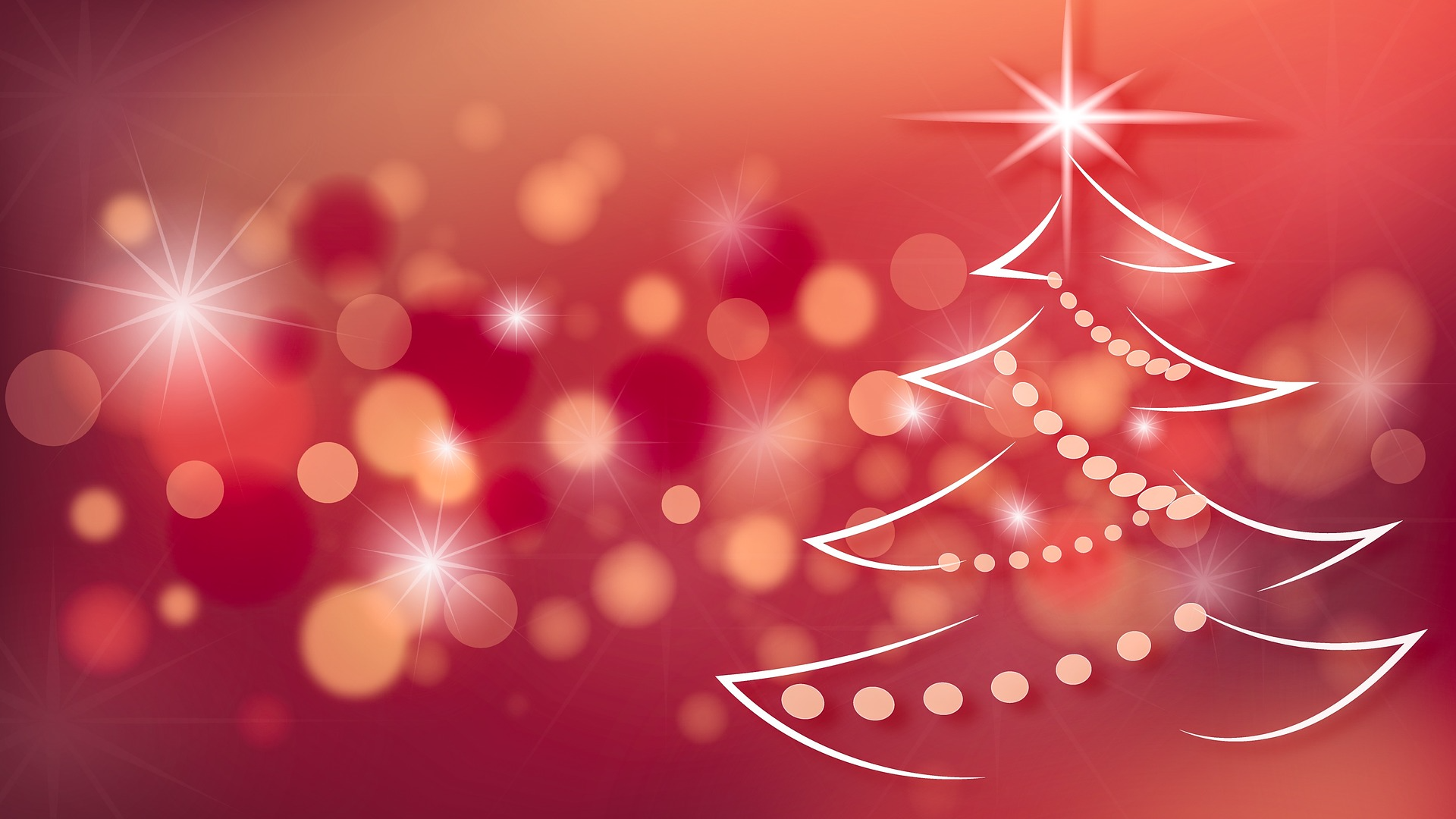 Café-Bar im Bürgertreff von 14.30 bis  18.30 UhrWir bewirten vor und nach dem Konzert mit Kaffee und Tee, Kuchen, Stollen, Hefezopf, Erfrischungsgetränken sowie Sekt, Bier und Glühwein